                                        Сценарий новогоднего спектакля"Новогодний бал"Действующие лица:СказочникЗолушкаПринцесса на горошине из сказки Г.Андерсена.Королева из сказки “12 месяцев” С.Маршака.Мэри Поппинс.Фея Драже из сказки Э.Гофмана “Щелкунчик”.ЗвездочётЧерноморСцена I (Сказочкик)Фонограмма КолокольчикиЗа письменным столом сидит сказочник.Сказочник.- Как же трудно быть сказочником в XXI веке! Все самые интересные сказки уже написаны: и про “Красную шапочку”, и про “Снежную королеву”, и про “Белоснежку”, и ещё тысяча волшебных сказок.С утра сижу, работаю и не могу написать ни строчки! В голове одни космические роботы. И это в канун Нового года…Фонограмма   Раздаётся звонок сотового телефона.- А, это ты, привет. Куда пойдёшь? На дискотеку?! Я с тобой. Всё равно работа не клеится. Может быть, на дискотеке найду сюжет для своей будущей сказки.Сказочник встаёт, подходит к окну.Фонограмма  Вьюга.- Ух, как разыгралась метель на дворе. В такую ночь, под Новый год случаются всякие чудеса.Сказочник выходит. Гаснет свет, Кружит метель.Сцена II   (Сказочник и Золушка.)Фонограмма полонезЗвучит музыка, все герои  танцуют менуэт.Сказочник.- Нет, это не дискотека. Интересно, куда я попал?Сказочник подходит, к одной из дам.- Сударыня, где вы научились так замечательно танцевать?Золушка. – Долгими зимними вечерами я смотрела, как пляшет огонь в камине, вот и научилась танцевать. А, слушая, мурлыканье кота, я научилась петь.Сказочник. – Где-то я уже это слышал.Золушка. Как здесь красиво… осматривает зал. Но мне очень хотелось бы погулять сейчас по зимнему, сказочному лесу.Сказочник. Ну это Ваше желание, можно исполнить прямо сейчас!. Золушка. Правда?!Фонограмма Сказка на ночьСцена  III   (Сказочник, Золушка, Мэри, Королева, Звездочет)Входит звездочет и подает Королеве письменные принадлежности.Звездочет. - Ваше высочество, пора начинать урок. Коровева. – Терпеть не могу писать. Все пальцы в чернилах. Звездочет. – Вы совершенно правы, Ваше величество. Это весьма неприятное занятие. Однако осмелюсь попросить Вас начертать собственной вашего величества рукой всего 4 строчки.Королева. – Опять начертать! Всё хватит, надоело. И вообще, кругом снег и снег. Хочу подснежников! (капризно топает ножкой.)Сказочник. – И это я уже где - то слышал.Мэри. – Ну, сколько можно, дорогая! Я вам буду очень признательна, если вы запомните, наконец, что подснежников в Новый год не бывает. Или вам не достаточно урока, который вы уже получили?Королева. – Отрубите ей голову. Новый год отменяется, завтра будет 32 декабря.Мэри. – Это Вы говорите мне, леди совершенство! Несносная девчонка! А не превратить ли мне вас в кого-нибудь?Золушка. – Милые принцессы, не ссорьтесь, пожалуйста.Подходит к Звездочёту. – Уважаемый Звездочёт, сделайте для всех нас, что-нибудь волшебное и приятное.Звездочёт. – Пожалуй, самое приятное, в холодную Новогоднюю ночь, это чашечка горячего шоколада. Я приглашаю вас в Страну сладостей.Звездочёт машет волшебной палочкой. Гаснет свет, метёт метель, и все переносятся в Страну сладостей.ФонограммаТанец феи Драже (По мотивам балета “Щелкунчик”).Сцена  IV  (Королева, Принцесса, Сказочник) Королева. – Пожалуй, это не хуже подснежников.Принцесса. – Наконец, я почувствовала себя бодро. У меня перестала болеть спина. Это невозможно, спать на такой постели! Как хорошо всё началось. Мне дверь открыл сам король, и принц был так мил со мной. Но эта ужасная кроватьСказочник.  - И это я уже где-то слышал! (Обращается к залу) А вам это не кажется знакомым? Кажется, я догадался. Это бал сказочных принцесс!Фонограмма. Танец с масками.Сцена V  (Принцесса, Сказочник)Сказочник. - Да, точно, это бал настоящих принцесс!Подходит по очереди к каждой из танцующих принцесс.- Разрешите представиться. Сказочник из XXIвека.Принцесса. - Принцесса на горошине из сказки Г. Х. Андерсена.Сказочник. - Хм! Теперь я понимаю, почему у неё всё время болит спина! Здорово написано!Принцеса. – Уважаемый Сказочник, подскажите, как мне отблагодарить Короля и Принца за тот чудесный прием, оказанный в мою честь?Сказочник. Ваше  высочество, самое время поздравить их с Новым годом! У нас в 21 веке принято посылать поздравительные открытки.Принцесса. – Но у меня нет никаких открыток…Сказочник. Не беда, мы с ребятами поможем Вам! Ребята, сделаем для принцессы открытки?!Фонограмма «Открытки»Сцена VI  ( Сказочник, Золушка)Сказочник. - Золотые кудри и говорит так просто. Да это же золушка.Золушка. - Мою историю придумал Шарль Перро, но об этом, конечно, все знают. А не могли бы написать сказку, в которой мои сёстры стали бы первыми красавицами королевства? Я чувствую, что это их до сих пор беспокоит.Сказочник.- Что вы, сударыня. В XXI веке о таких пустяках уже никто не пишет.Золушка. - Как жаль… А хотите я Вам спою?Сказочкик. – о да, сударыня, конечно!Золушка. – Сейчас я спою песенку, детскую, волшебную чуть-чуть. От нее просто делается весело на душе, называется она добрый жук.Фонограмма  Добрый жукСцена VII  (Сказочник, Фея Драже, Мэри Попенс)Сказочник.- Сударыня, вы так таинственны, но меня не проведёшь. Я хорошо знаю сказку Гофмана “Щелкунчик”.Фея Драже. - Фея Драже.Сказочник. - Сказочник.Мэри Поппинс. - Обожаю сказочников. Поговоришь с ними немного, а потом обнаружишь себя на страницах какой-нибудь прелюбопытной истории.Сказочник. - Леди совершенство! Несравненная Мэри Поппинс. Всегда мечтал с вами познакомиться.Мэри Поппинс. - Да, обо мне написала Памела Трэверс. А вы сказочник? Расскажите мне о XXI веке. Эти фантастические истории усмиряют самых непоседливых девочек, этих маленьких модниц и  задиристых мальчиков. А у вас в 21 веке Есть модницы?Сказочник. Конечно, леди. Модницы есть во все времена.Мэри Поппинс. Да что Вы, интересно посмотреть.Сказочник. Пожалуйста.Фонограмма «Маленькая модница»Сцена VIII  (Сказочник, Королева, Золушка, Принцесса, Фея Драже, Мэри Попенс, Звездочет)Сказочник.- И вас я теперь узнал. Вы так очаровательны, что капризничать вам к лицу, дорогая королева из сказки 12 месяцев.Королева - Вы очень милы. Хотите пожить у меня во дворце. Вы будете рассказывать мне сказки. Сказочник. - Нет, я слишком расстроен. Все знают и любят ваши сказки и у нас в XXI веке. Как бы я хотел тоже написать замечательную сказку. Но никак не пойму в чём же их секрет?Принцессы переглядываются, желая помочь Сказочнику.Золушка. – Моя история о добром и любящем сердце.Мэри. – А моя о том, что доброе и любящее сердце может творить чудеса.Принцесса. – Любовь и доброта помогают перенести все житейские невзгоды.Королева. – Доброе и любящее сердце умеет прощать.Фея Драже  – Среди этих сердец всегда легко и весело. Любовь и доброта – это настоящее счастье.Звездочет. Да, да! Это Вам могут подтвердить и  принцессы  из сказки братьев Гримм «Стоптанные туфель»Мэри. Кстати, наших модниц и самых больших любительниц  танцев.Фонограмма Танец 12 принцесс и выход Снегурочки.Сцена IX  (Сказочник, Королева, Золушка, Принцесса, Фея Драже, Мэри Попенс, Звездочет)Снегурочка появляется во время танца.Снегурочка. Ах, какой красивый замок, столько принцесс… и великолепный балл!!!Принцесса.- А Вы из какой сказки, принцесса?Снегурочка. – Нет, нет, не принцесса, я Снегурочка и живу во всех Новогодних сказках.Принцесса. – Как это, прямо сразу в нескольких? Получается у нас по одному королевству, а у Снегурочки много?Снегурочка. Но ведь мы с Дедушкой Морозом должны поздравить всех-всех-всех с Новым годом! По этому нам нужно побывать во всех новогодних сказках, на всех балах и праздниках! Все вы с нетерпением ждете наступления Нового года. А Новый год не наступит без Дедушки Мороза. Но  он опять где-то задержался. Скажу вам по секрету, Дед Мороз иногда бывает такой рассеянный. Вот и сегодня опять опаздывает. А ведь придет и скажет: «Метель помешала, все дорожки запорошила». Но мы не будем скучать, правда?Фея Драже. Давайте поиграем! Фонограмма «Музыкальная шкатулка»Сцена X  (Сказочник и все принцессы. Дед Мороз)Фонограмма Появление ЧерномораМигает свет. Закрывается зановес. Черномор крадет Снегурочку.Принцессы: (перебивая друг друга)Ф. - Что случилось?П. - Кто это?К. - В чем дело?М. – Снегурочку похитили?З. – Куда пропала Снегурочка?П. - Кто это был, страшный такой?К. - Это, наверное, злой волшебник похитил Снегурочку?М. - Да, да, это злой волшебник…Сказочник. Похоже это Черномор из сказки А.С. Пушкина «Руслан и Людмила», он крадет красивых девушек и уносит к себе во дворец.Принцессы:М. - Да что Вы?З. - Какой ужас!Ф. - Не может быть…К. - Что же нам делать?М. - Как спасти Снегурочку?К. – Да, Рыцаря то у нас нет!З. – А вдруг он заколдует Снегурочку?М. - Кто же будет спасать пленницу?Сказочник.  Не волнуйтесь, барышни, это он с виду такой страшный. На самом деле волшебная сила Черномора  в его очень длинной белой бороде, а Руслан уже давно ее отсек мечом и теперь она стала короткой и черной, так что бояться нечего…Золушка: Все равно нужно спасать Снегурочку, ведь без нее не наступит Новый год!Сказочник. Я знаю что делать, нужно позвать Деда Мороза!Фея. – Правильно! Ребята, давайте все вместе позовем Дедушку Мороза!Все. – Дед Мороз! Дед Мороз! Дед Мороз!Фонограмма выход Деда МорозаВыходит Дед Мороз.Дед Мороз. Добрый день и добрый час. Я приветствую всех вас. Мэри П. – Дедушка Мороз, беда! Черномор украл нашу Снегурочку!Дед Мороз. – Опять этот проказник шалит. То-то я смотрю стена здесь выросла. (показывает на занавес) Колдовать ему теперь не под силу, а вот на короткое время чары напустить  может. Хоть и короткая, но все же осталась бородка.Мэри П. – Что же делать? Получается Снегурочка за этой стеной?Дед Мороз. Да, там она. А сделаем мы вот что. Нужно наполнить мои волшебные корзинки снежками и тогда чары падут и стена откроется нам. Ну, ребятки, поможете?!Сцена XI (Дед Мороз, Мэри П., Снегурочка)Фонограмма Игра «Снежки» (после проведения игры зановес открывается)Фонограмма Появление Снегурочки.Дед Мороз. Ну вот и внучка моя!.. На минуточку тебя оставить нельзя, сразу что-нибудь случается.Мэри Попинс. Куда же делся злодей?Снегурочка.  Да как стена рушиться стала – его и лед простыл. Где ж ты так задержался, Дедушка Мороз?Дед Мороз.  Да вот метель помешала, все дорожки запорошила.Снегурочка.  Дедушка, пора елку надо зажигать.Дед Мороз. Что-то устал я сильно, нужно помощников позвать.Ну-ка, ребятки, помогите мне елочку зажечь.Снегурочка. Тогда я скажу волшебное заклинание, а за тем, по моей команде мы все вместе скажем: Раз, два, три, Елочка, гори!Разноцветными огнями, наша елка, заиграй.Стань нарядной и лучистой, засветись и засверкай.Не заставит ждать нас долго наша праздничная елка.Чтоб она зажглась огнями, говорите вместе с нами...Раз, два, три, Елочка, гори!Все. Раз, два, три, Елочка, гори!Загорается елка.Дед Мороз. ОХ, спасибо ребятки, угодили дедушке. Ну вот, теперь можно и мою любимую песенку спеть.Сцена XII (Все)Фонограмма   «В лесу родилась елочка» (хоровод)Дед Мороз ждет пока дети усядутся на свои места.Дед Мороз. Даже если кружит вьюга и пугает всех ненастьем,Скажем весело друг другу...Все. С Новым годом, С новым счастьем!Фонограмма Часы бьют 12 раз…Звездочёт. – Ваше время истекло.Фея Драже  – Заканчивается этот волшебный вечер. Королева Нам пора возвращаться на страницы своих сказок.Мэри Попенс. - Но мы будем с Вами встречаться каждый раз, когда вы захотите перечитать книжку с одной из наших сказок.Принцесса. – Не забывайте нас даже тогда, когда вы станете взрослыми.Золушка. Ведь взрослым тоже нужны сказки и не только в Новый год.Звездочёт. – Крибле, крабле, бумс!...Пять принцесс из сказок разныхСнегом обернитесь разомПусть закружат вас метелиВ Новогодней карусели.Фонограмма «Метель». Снегурочка  танцует с детьми.Герои готовят инструменты.Сказочник. - Эта Новогодняя ночь оказалась счастливой. Я побывал на балу у сказочных принцесс и теперь знаю, о чём будет моя следующая сказка. Она будет о счастье.Музыкальный подарок преподавателей.Дед Мороз. Внученька, пора подарки детям раздавать. 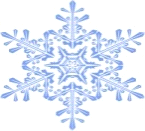 